Особенности дефектологической помощи детям с ограниченными возможностями в условиях ОГУСО «Реабилитационный центр для детей и подростков с ограниченными возможностями»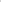 Процесс коррекционно — развивающей работы с детьми с ограниченными возможностями невозможен без глубоких знаний психофизических особенностей как нормально развивающихся детей, так и детей с отклонениями в психофизическом развитии. Знание этих особенностей помогает методически правильно выстраивать свою работу с детьми.1, Психофизические особенности детей с ограниченными возможностями.                                                                                                           Дети с ограниченными возможностями, это дети с сенсорными, двигательными, интеллектуальными нарушениями (ЗПР, ЗПРР, ОДА, ДЦП,  дети  синдромом Дауна).Ведущим в клинической картине детей с ограниченнымиВОЗМОЖНОСТЯМи является:                                                                   двигательный дефект (задержка формирования, недоразвитие, нарушение , или утрата двигательных функций.).двигательные расстройства сочетаются с отклонениями развитии сенсорных функций. У детей формирование зрительного  восприятия задерживается и нарушается в связи с органическим поражением головного мозга, двигательной депривацией, нарушением зрительного, слухового, двигательно-кинестетического анализаторов. У детей патологически развивается схема положений и движений тела воспроизведение даже самого простого движения вызывает огромные трудности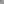 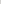 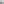 В связи с двигательной недостаточностью у детей ограничена манипулятивно - предметная деятельность, нарушены хватательные, опорные функции рук, формирование стереогноза (восприятие предметов на ощупь). движения рук бывают неловкими, не согласованными, часто не выделяется ведущая рука или ребёнок вообще не способен работать руками, или работает одной рукой. Так ребёнок не может держать одной рукой основание пирамидки, а другой нанизывать кольцо на стержень, или правильно держать предмет  в руке, а другой фиксировать и подхватывать другой  предмет, недоразвитие зрительно-моторной координации приводит к тому, что ребенок промахивается при попытке взять предмет, как неверно оценивает направление, не может проследить зрительно за движениями своей руки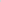 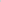 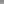 Сочетание этих нарушений с недоразвитием  зрительно- моторной  координации препятствует формированию полноценного предметного восприятия и познавательной деятельности. Чувственное познание уже с первых месяцев жизни развивается аномально, степень интеллектуальных нарушений вариабельна,  от лёгкой задержки психического развития до глубокой умственной отсталости Это ведёт к ограничению практического опыта и становится одной из причин нарушения формирования высших психических функций. Наблюдаются  нарушения речи. в форме моторной (сенсорной) алалии, дислексии, дизартрии, анартрии, фонематического анализа и синтеза.Двигательные нарушения и ограниченность практического опыта могут быть одной из причин несформированности пространственных временных представлений,Часто имеет место нарушение слуха, зрения. Подавляющее большинство таких детей не могут в полном объёме слушать и слышать, смотреть и видеть, они не знают названий предметов живой и не живой природы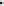 Для таких детей характерны эмоциональные расстройства, проявляющиеся в виде повышенной возбудимости, повышенной чувствительности к обычным раздражителям окружающей среды, склонности  к колебаниям настроения, Повышенная эмоциональная возбудимость может сочетаться с радостным благодушным настроением, со снижением критики, с нарушением поведения в виде двигательной расторможенности, аффективных взрывов, иногда с агрессивными проявлениями.    Чтобы снизить социальную недостаточность у этих детей    необходим комплексный психолого – педагогический подход, который осуществим, если специалист поставил перед собой ясную, конкретную цель.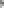 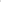 2. Цель:Основной целью коррекционной работы с детьми с ограниченными возможностями в условиях ОРЦ является оказание этим детям медицинской, психологической, педагогической (дефектологической), логопедической и социальной помощи, то есть, комплексного подхода; обеспечение максимально полной и ранней социальной адаптации.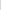 Очень важно развитие позитивного отношения к жизни, обществу, семье, обучению и труду. Эффективность лечебно-педагогических мероприятий определяется своевременностью, взаимосвязанностью, непрерывностью, преемственностью работе различных звеньев. Важным условием является согласованность действий специалистов различного профиля: врача, дефектолога, логопеда, психолога,социального педагога. Необходима общая позиция при обследовании, лечении, психолого-педагогической и логопедической коррекции. Характер коррекционно – педагогической работы предусматривает социальную адаптацию, постоянный учёт взаимовлияния двигательных,  речевых, психических нарушений  в динамике продолжающегося развития ребенка. Вследствие этого необходима стимуляция всех сторон психики, речи,  моторики, а также предупреждение и коррекция их нарушений с опорой на сохранные функции. Коррекционно - педагогическая работа строится с учётом того, на каком этапе психо- речевого развития находится ребёнок. Поэтому при коррекционно-педагогических мероприятиях стимулируется ведущий для того или иного возраста вид деятельности: в младенческом возрасте —эмоциональное общение со взрослым; в раннем возрасте — предметная деятельность; в дошкольном возрасте — игровая деятельность,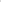 З, Основные направления коррекционно — развивающей работы с детьми с ограниченными возможностями.Более подробно остановимся на этих направлениях которые; в свою очередь, опираются на принцип единства диагностики и коррекции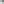 1 „ Диагностическое-Обеспечивается комплексным динамическим наблюдением за ребёнком специалистами ОРЦ;В итоге устанавливаются чёткие цели коррекционной работы с детьми;2, Коррекционно — развивающее—Предполагает комплекс мер, направленных на выявление потенциальных ВОЗМОЖНОСТЕЙ ређ€нка, ето сифанных функций, Коррекционно — развивающая работа организуется в рамках ведущей деятельности. Поэтому стимулируется главный для данного возраста вид деятельности, а именно:А) В младенческом возрасте (доречевой период)-Развитие эмоционального общения со взрослым, включение ребёнка в практическое сотрудничество со взрослым;Развитие сенсорных процессов (зрительного и слухового восприятия, фиксации взгляда, плавного прослеживания, двигательно-кинестетических ощущений и пальцевого осязания;Формирование движений руки и действий с предметами(нормализация положения кисти и пальцев рук, необходимых для формирования зрительно-моторной координации, развитие опорной,  хватательной функции рук, развитие манипулятивной функции - неспецифических и специфических манипуляций,  дифференцированных движений пальцев рук);Формирование подготовительных этапов понимания речи.Б) В раннем возрасте —Формирование предметной деятельности (использование предметов по их функциональному назначению),Формирование наглядно-действенного мышления, произвольного устойчивого внимания;Развитие (коррекция) представлений об окружающем;  Стимуляция сенсорной активности (зрительного, слухового, кинестетического восприятия);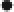 Формирование функциональных возможностей кистей и пальцев рук, развитие зрительно-моторной координации;В) В дошкольном возрасте-Расширение запаса знаний и представлений об окружающем;Развитие сенсорных функций;Формирование временных и пространственных представлений, коррекция их нарушений;Развитие внимания, памяти, мышления (элементов логического мышления);Формирование математических представлений;                                                                        Развитие мелкой моторики;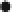 Г) В ШКОЛЬНОМ возрасте Последовательное развитие познавательной деятельности и коррекция ее нарушений,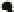 Развитие мелкой моторики3. Диагностика детей с ограниченными, возможностями («Система мониторинга реабилитационного потенциала депривированных детей и подростков»- 2006г.)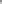 Для прослеживания динамики в развитии ребёнка с ограниченными  возможностями  в ходе реабилитации используется диагностический комплект «Качественно-количественный анализ познавательной иСенсомоторной деятельности  детей с ограниченными возможностями  от 1г.до 3-х лет и от 3-х лет до младшего школьного возраста по пяти- бальной шкале с использованием практического материала. Данный мониторинг помогает проследить, какие изменения в психофизическом состоянии происходят у ребёнка за период между реабилитациями (в домашних условиях). до и после реабилитации,также, как методически правильно построить свою работу , составить индивидуальный план, повысить эффективность коррекционно -развивающих занятий.4. Особенности дефектологической коррекции по преодолению (коррекция и компенсация) психофизических нарушений у детей с ограниченными возможностями,Коррекционная работа с детьми с ограниченными возможностями была поставлена так, чтобы постоянно учитывать сохранность, индивидуальность, уникальность каждого ребёнка, превращать  процесс обучения в сотворчество детей и взрослых, стремиться к тому, чтобы ребёнок взращивал в себе самостоятельность, самоуважение, самопознание. Чтобы сформировать стойкий интерес детей к занятию  с целью максимальной оптимизации их способностей,  компенсаторных  и потенциальных возможностей, разработан комплекс коррекционно – развивающих занятий , направленных на формирование сенсомоторной сферы,  активизацию и развитие высших психических функций активизацию и обогащение словаря с учётом возрастных параметров. Данные занятия, игры, упражнения проводятся с соблюдением режима обучения детей, учётом сложности дефекта,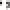 возрастных параметров, индивидуальных особенностей, дифференцированного подхода. Помогают более полно усовершенствовать систему (структуру) их проведения, развивать и совершенствовать тонкую моторику; восстановить или компенсировать отдельные высшие психические функции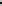 «Блоки» дефектологической коррекции:А) Формирование сенсомоторной сферы (развитие сенсорныхЭталонов и мелкой моторики, тактильные ощущения, зрительно - моторная координация), как с использованием материалов Монтессори, Лекотеки, так и материалов, сходных с ними.Цель: Учить подбирать по образцу предметы и картинки такого же цзета, формы, величины; выбирать предмет по различению цвета, формы, величины, группировать их; определять предметы на ощупь, развивать зрительно – моторную координацию, согласовывать движения пальцев рук.Б) Формирование отдельных психических познавательных функций (последовательность, причинно-следственные связи, обобщение, скрытый смысл  сюжетной линии,  элементы логического мышления, слухоречевая и зрительная память);Цель: Воспитание у ребёнка образного видения окружающего через способность устанавливать причинно — следственные связи, улавливать скрытый смысл прочитанного, услышанного, сравнивать качества и признаки предметов, обобщать, уметь устанавливать последовательность сюжетной линии, рассказывать, развивать точность воспроизведения и скорость запоминания слов, стихов, текстов; активизировать и обогащать словарь.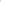 В) Формирование представлений об окружающем (родственные связи, времена года, предметы и явления ближайшего окружения, животный и растительный мир;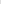 Цель: Учить устанавливать родственные связи, давать сведения о себе, 	близких, формировать представления о предметах и явлениях ближайшего окружения; знать названия времён года, частей суток, дней недели, их цикличность, последовательностьвыделять отличительные признаки,Г) Формирование элементарных, математических, представлений,(пространственные отношения, счёт, счётные операции);                          Цель: Учить прямому обратному счёту в предела 5 — 10 на конкретном материале и отвлечённо: в зависимости от возраста и интеллектуальных способностей, присчитыванию и отсчитыванию по одному, сравнивать множества: столько — столько, больше — меньше, поровну; решать и составлять простые примеры, задачи с логическим содержанием.Д) Работа с семьёй, имеющей ребенка с: ограниченными возможностями (родители — наблюдатели, родители — активные участники обучающего процесса, памятки, консультации, практические обучающие занятии, игры, упражнения).Цель: Вовлекать родителей в процесс обучения в решении проблем их ребёнка; в совместную деятельность с педагогом, Помочь родителям приобрести практические навыки по обучению  ребёнка в домашних условиях.